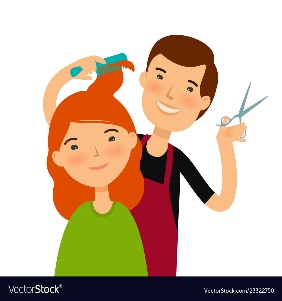 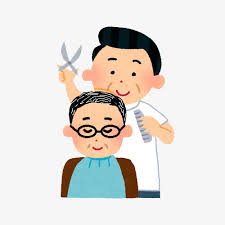 Hair Washing / Cutting - Tips for the Hypersensitive ChildBecause of the high amount of unfamiliar and unpredictable sensations involved in getting a haircut/wash (in movement, touch and sound), the following strategies may help the hypersensitive/over-responsive child prepare for and therefore be more accepting of getting a haircut:Schedule the haircut / wash at a time of day when the child is most relaxed and calm.Visit or meet the barber / hairdresser before the haircut.  Introduce the child gradually to the ‘tools’ used in haircutting, such as the soft ‘shaving’ brush, clippers, hairdryer, combs and the scissors, etc.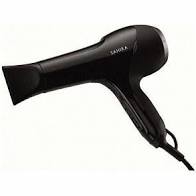 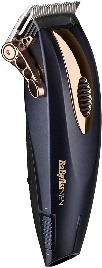 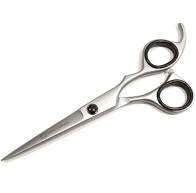 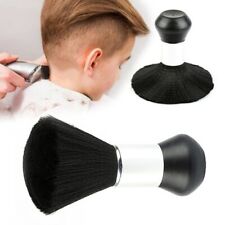 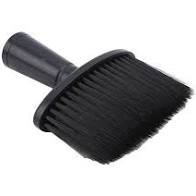 If the child is bothered by noise, use ear buds / plugs to reduce the level of sound stimuli.Go with a haircut that can be done in the least amount of time possible with the fewest number of tools.  It is much more important that the child has a positive experience with a “so-so” haircut rather than having a perfect trim.Try using proprioceptive / calming techniques prior to the hair cut / wash - massage the head and give deep pressure input to head and shoulders prior to the appointment. The increased proprioceptive input to their head and shoulders will provide a calming effect, enabling them to better tolerate the multisensory environment of the hairdressers / barbers and the touch encountered during hair cutting.Avoid tipping the head backwards as this can cause balance issues.Use an eye guard or goggles during hair washing if the child dislikes water in their eyes.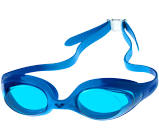 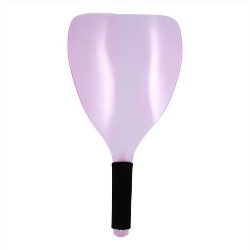 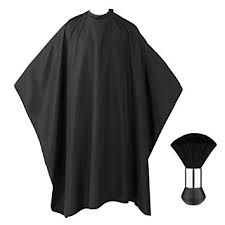 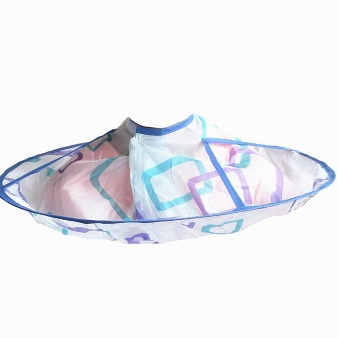 Use a hair cape to avoid any loose hair falling onto the child and causing irritation.Brush off any loose hair immediately after cutting using firm pressure (or use a dryer to blow off the hairs if the child prefers).Take a ‘distracter’ to use during the haircut, such as a hand held electronic game, book or music player to focus the child’s attention on something of interest.Talk calmly to the child about topics of interest to help divert their attention.Make a picture card sequence of a haircut, so they know what to expect.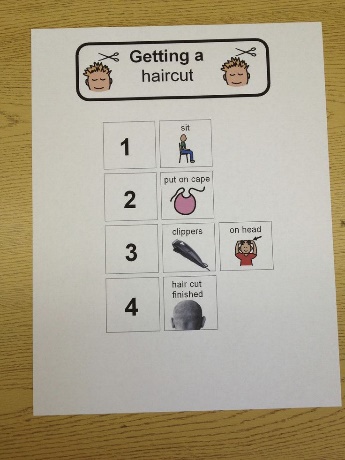 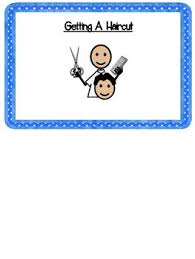 Use a social story to help your child become more familiar with the hair cut process.Bring a chewy snack / chewlery for the child, to help keep them calm.Ask the stylist / barber to use firm brush or comb strokes and press down on top of head and shoulders while cutting hair.When drying the hair use a low / warm setting on the hairdryer.Teach the child a ‘stop’ signal to use, such as holding up a hand.  If the child signals to stop, then stop immediately.  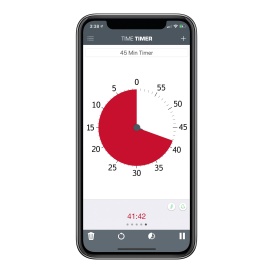 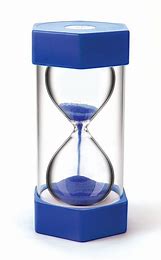 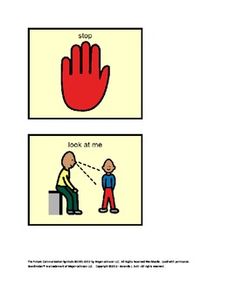 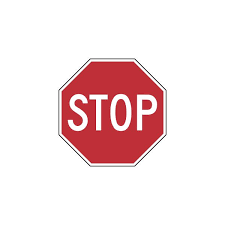 Using a timer may help the child feel confident that the haircut will end shortly.At the end of the visit, use calming strategies to regulate any increase in arousal level i.e. walk home wearing weighted backpack and / or cap.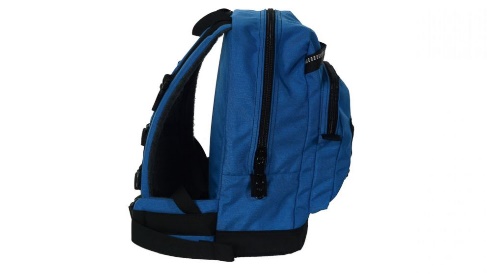 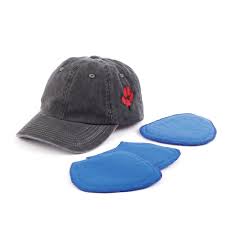 Judith Ann CooksonIndependent Specialist Occupational Therapist			 